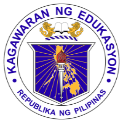 	GRADES 1 to 12	DAILY LESSON LOGSchool:Grade Level:I	GRADES 1 to 12	DAILY LESSON LOGTeacher:Learning Area:FILIPINO	GRADES 1 to 12	DAILY LESSON LOGTeaching Dates and Time:MARCH 2 – MARCH 6, 2020 (WEEK 7)Quarter:4TH QUARTERLAYUNINLUNESMARTESMIYERKULESHUWEBESBIYERNESA. PAMANTAYANG PANGNILALAMANB. PAMANTAYAN SA PAGGANAPC. MGA KASANAYAN SA PAGKATUTO (Isulat ang code ng bawat kasanayan)F1PS-11c-3Naiuulat ng pasalita ang mga naobserbahang pangyayayri sa paaralan (o muka sa sariling karanasan)F1PN-Ivg-1.2 Nakasusunod sa napakinggang panuto (1–2 hakbang) • Nakagagamit ng mga pahiwatig o palatandaan upang mahinuha ang kahulugan ng isang di-pamilyar na salita*F1PS-11c-3Naiuulat ng pasalita ang mga naobserbahang pangyayayri sa paaralan (o muka sa sariling karanasan)F1PL-0a-j-7Naibabahagi ang karanasan sa pagbasa upang makahikayat ng pagmamahal sa pagbasa• Nakagagamit pang-uri sa pangungusap.*F1PS-11c-3Naiuulat ng pasalita ang mga naobserbahang pangyayayri sa paaralan (o muka sa sariling karanasan)F1PL-0a-j-7 Naibabahagi ang karanasan sa pagbasa upang makahikayat ng pagmamahal sa pagbasa F1KP-Ivg-9 Nakapagbibigay ng mga salitang magkakatugmaF1PS-11c-3Naiuulat ng pasalita ang mga naobserbahang pangyayayri sa paaralan (o muka sa sariling karanasan)F1PS-Ivg-8.3 Nakapagbibigay ng maikling panuto gamit ang simpleng mapa F1PN-Ivg-1.2 Nakasusunod sa napakinggang panuto (1–2 hakbang)F1PS-11c-3Naiuulat ng pasalita ang mga naobserbahang pangyayayri sa paaralan (o muka sa sariling karanasan)• Nakapagbibigay ng mga salitang magkatugma.*NILALAMANSanggunian1. Mga Pahina sa Gabay ng GuroBASA PILIPINAS 4TH QUARTER 126-128BASA PILIPINAS 4TH QUARTER 128-131BASA PILIPINAS 4TH QUARTER 131-133BASA PILIPINAS 4TH QUARTER 133-135BASA PILIPINAS 4TH QUARTER 135-1372.  Mga Pahina sa Kagamitang Pangmag-aaralKagamitanA. Balik-aral at/o pagsisimula ng bagong aralinIpaalala ang ibinigay na takdang-aralin noong nakaraang linggo. Gamitin itong paksa para sa bahaginan. Ipaawit sa klase ang kantang “Bahay Kubo.” Ipaugnay sa mga mag-aaral ang mensahe ng kanta sa tema ng linggong ito at sa babasahing kuwento. Ang tema natin sa linggong ito ay tungkol sa pangangalaga ng ating kaligtasan at kalusugan. Bakit ko kaya pinaawit sa inyo ang kantang “Bahay Kubo?” Ano kaya ang kinalaman nito sa tema natin ngayong linggo?Ipakita ang pabalat ng aklat at gabayan ang mga mag-aaral sa pag-alala ng mga tauhan at pangyayari sa binasang kuwento. Itanong: a. Sino ang bida sa kuwento natin kahapon? Ano ang bagay na hindi niya hilig gawin? b. Ano ang mga tumubo sa katawan ni Miguel dahil sa dami ng kanyang dusing at dumi? c. Ano kaya ang leksiyon na natutuhan ni Miguel mula sa nangyari sa kaniya? d. Aling bahagi ang inyong pinakanagustuhan at bakit? e. Ano ang pinakamahalagang natutuhan ninyo mula sa kuwento ni Miguel? LARO:KALUSUGAN O KALOKOHAN?(TG pah. 133)B.  Paghahabi sa layunin ng aralinPair-Share:Kung hindi tayo maliligo / maghuhugas ng kamay, __________.Ipaskil sa pisara ang listahan ng mga salitang pinag-aralan kahapon. Balikan  ang mga salitang ito at ang kanilang kahulugan. Babasahin ng guro ang mga salita at ipabigay sa mga bata ang kahulugan nito: pangako, namangha, tiyempong-tiyempo, lumalago, napakurap.Ipabanggit muli ang mga gulay na tumubo sa katawan ni Miguel.Magpaskil ng simpleng mapa ng paaralan na nagpapakita ng  sumusunod na lokasyon.a.Lokasyon ng mga palikuran/’comfort room’ b. Lokasyon ng mga gripo para sa paghuhugas ng kamay c. Lokasyon ng silid-aklatan d. Lokasyon ng mga basurahan e. Lokasyon ng silid-aralan ng klaseng ito f. Lokasyon ng lugar kung saan nakapaglalaro ang mga bata g. Lokasyon ng flagpole ng paaralan C.  Pag-uugnay ng mga halimbawa sa bagong aralinIsulat sa pisara ang sumusunod na salita na tutukan para sa araw na ito: pangako,       namangha, tiyempong-tiyempo     lumalago napakurap. Ipakita ang pabalat ng libro.Ano ang napansin ninyo sa pabalat?Bakit kaya may mga tumubong gulay sa katawan ng bata?Bakit kaya “Dagdagan ng Dumi” ang pamagat nito?Original File Submitted and Formatted by DepEd Club Member - visit depedclub.com for morePagsulat ng blangkong talanayan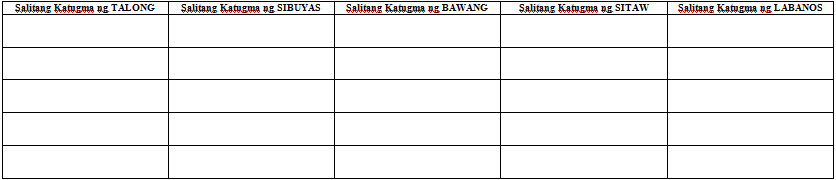 Ipaalala sa mga mag-aaral kung ano ang ibig sabihin ng salitang magkatugma. Ipasipi sa kanila ang talahanayan. Bigyan ang klase ng limang minuto upang mag-isip at magsulat ng mga salita na katugma ng mga salita sa bawat hanay. Isusulat nila ito sa kanilang sariling talahanayan sa kanilang kuwaderno. Isa-isang ipaliwanag ang mga lokasyong ipinapakita sa mapa at tanungin ang mga mag-aaral kung ano ang gamit o ginagawa ng mga bata sa mga lokasyong ito. Itanong kung alin sa mga lokasyong ito ang nakatutulong sa kalusugan ng mga bata. (Halimbawa: lugar na pinaghuhugasan ng kamay, palikuran, basurahan, palaruan) D.   Pagtalakay ng bagong konsepto at paglalahad ng bagong kasanayan #1Pagbibigay ng halimbawang panimula at halimbawang pangungusapBasahin ang kuwento nang may damdamin. Huminto pagkabasa ng ilang takdang pahina upang palalimin ang pag-intindi at pakikinig ng mga mag-aaral. Pah. 3,5,9,11,13,15,17,19,22,25, at 29.(TG 129-130)Pagpapakompleto ng mga hanay sa talahanayang isusulat ng mag-aaral sa kanilang kuwadernoSubukan nating lagyan ng direksyon patungo sa ibang lugar .An okay ang maaari nating gamiting salita o parirala na maaari nating gamitin?(Maghintay ng sagot at isulat ito sa pisara. Mga posibleng sagot: kumanan sa …, kumaliwa sa …, dumiretso sa …, bumaba sa …, umakyat sa …)E.  Pagtalakay ng bagong konsepto at paglalahad ng bagong kasanayan #2Pagsulat sa pisara ng pag-aaralang salitaa. Aling bahagi ng kuwento ang pinakanagustuhan ninyo? Bakit ninyo ito nagustuhan? b. Paano ninyo ilalarawan si Miguel—sa hitsura,at sa ugali? c. Gaano katagal bago tinupad ni Miguel ang kaniyang pangako? Ano ang nangyari kay Miguel nang hindi niya kaagad tinupad ang kaniyang pangako? d. Bakit kaya hindi kaagad tinatanggal ng nanay ang mga halamang tumutubo kay Miguel? e. Kung tinanggal ito kaagad ng nanay, tutuparin kaya kaagad ni Miguel ang pangako niyang maligo? f. Ano ang nangyari sa unang pagkakataon nang tinanggal kaagad ng nanay ang munggong tumtubo sa kaniyang tainga? g. Tinupad ba ni Miguel ang kaniyang pangako? Pagpapabanggit ng mga isinagot na salita para sa bawat hanay(Ipakita ang ibig sabihin ng direksiyong binasa/binanggit gamit ang mapa.)F.  Paglinang sa kabihasnan(Tungo sa Formative Assessment)Pagbasa ng mga pangungusap na gumagamit ng mga pag-aaralang salita at pagtatanong tungkol dito Sa tingin ninyo, posible bang mangyari sa tunay na buhay ang nangyari sa kuwento? Bakit? Pagsulat ng mga salitang ibinigay ng mag-aaral sa talahanayan sa pisaraPair-Share:Sabihin sa inyong katabi kung paano pumunta mula sa ating silid-aralan patungong: a) palikuran (comfort room), b) hugasan ng kamay, c) palaruan, d) basurahan. Pagmasdan ang mapa dito sa pisara at gamitin ito sa pagbibigay ng direksiyon. Bigyan ang mga magkatabi ng limang minuto para sa gawaing ito. Umikot sa klase at pakinggan ang kanilang bahaginan. G.  Paglalapat ng aralin sa pang-araw-araw na buhaya. pangako – bagay na sinabing gagawin b. namangha – lubusang napahanga, nagulat, napatigil c. tiyempong-tiyempo – tamang-tama sa oras, dumating sa panahong kailangan d. lumalago – tumutubo, humahaba e. napakurap–napapikit mula sa pagtinginAno ang mensahe ng kuwentong ito tungkol sa pangangalaga sa ating kalusugan?Pagpapabasa sa nabuong talahanay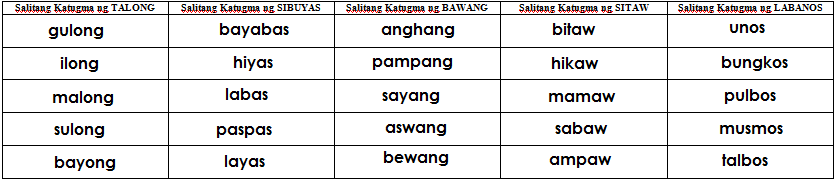 Matapos ang limang minuto, tumawag ng apat na mag-aaral upang ilahad sa buong klase ang ibinigay nilang direksiyon mula silid-aralan hanggang sa takdang lokasyon, habang itinuturo ito sa mapa. Tulungan sila sa pagsasaayos ng kanilang panuto kung kailangan. H.   Paglalahat ng aralinIpabasa sa mga mag-aaral ang mga salitang magkakatugma sa bawat hanay. Ituro ang bawat salita habang binabasa ng klase. Matapos basahin, tanungin ang klase kung may salita sa talahanayan na hindi nila lubusang naiintindihan ang kahulugan. Ipaliwanag ang kahulugan ng babanggiting salita at gamitin ito sa isang simpleng pangungusap. I.  Pagtataya ng aralinMagsagawa ng mabilisang pagpupulso. Alamin kung naintindihan na ng lahat ng mag-aaral ang mga salitang pinag-aralan. Papadyak ang bawat mag-aaral kung sang-ayon sila sa binabanggit ng bawat pangungusap na babasahin ng guro: Alam ko na ang kahulugan ng salitang pangako. -Alam ko na ang kahulugan ng salitang namangha. -Alam ko na ang kahulugan ng salitang tiyempong-tiyempo. -Alam ko na ang kahulugan ng salitang lumalago. -Alam ko na ang kahuluggan ng salitang napakurap. Mag isaip at magsulat ng isang pangako tungkol sa isang bagay na gagawin mo upnag mapangalagaan ang iyong kalusugan.J.Karagdagang gawain para sa takdang-aralin at remediationIV. MGA TALAV. PAGNINILAYA. Bilang ng mag-aaral na nakakuha ng 80% sa pagtataya___ bilang ng Mag-aaral na nakakuha ng 80% sa Pagtataya___ bilang ng Mag-aaral na nakakuha ng 80% sa Pagtataya___ bilang ng Mag-aaral na nakakuha ng 80% sa Pagtataya___ bilang ng Mag-aaral na nakakuha ng 80% sa Pagtataya___ bilang ng Mag-aaral na nakakuha ng 80% sa PagtatayaB. Bilang ng mag-aaral na nangangailangan ng iba pang gawain para sa remediation___ bilang ng mag-aaral na nangangailangan ng gawain para sa remediation___ bilang ng mag-aaral na nangangailangan ng gawain para sa remediation___ bilang ng mag-aaral na nangangailangan ng gawain para sa remediation___ bilang ng mag-aaral na nangangailangan ng gawain para sa remediation___ bilang ng mag-aaral na nangangailangan ng gawain para sa remediationC. Nakatulong ba ang remedial? Bilang ng mga mag-aaral na naka-unawa sa aralin___Oo ___Hindi____ bilang ng mag-aaral na naka-unawa sa aralin___Oo ___Hindi____ bilang ng mag-aaral na naka-unawa sa aralin___Oo ___Hindi____ bilang ng mag-aaral na naka-unawa sa aralin___Oo ___Hindi____ bilang ng mag-aaral na naka-unawa sa aralin___Oo ___Hindi____ bilang ng mag-aaral na naka-unawa sa aralinD. Bilang ng mga mag-aaral na magpapatuloy sa remediation___ bilang ng mag-aaral na magpapatuloy sa remediation___ bilang ng mag-aaral na magpapatuloy sa remediation___ bilang ng mag-aaral na magpapatuloy sa remediation___ bilang ng mag-aaral na magpapatuloy sa remediation___ bilang ng mag-aaral na magpapatuloy sa remediationE. Alin sa mga istratehiya sa pagtuturo ang nakatulong ng lubos?Strategies used that work well:___ Group collaboration___ Games___ Solving Puzzles/Jigsaw___ Answering preliminary activities/exercises___ Carousel___ Diads___ Think-Pair-Share (TPS)___ Rereading of Paragraphs/Poems/Stories___ Differentiated Instruction___ Role Playing/Drama___ Discovery Method___ Lecture MethodWhy?___ Complete IMs___ Availability of Materials___ Pupils’ eagerness to learn___ Group member’s Cooperation in        doing  their  tasksStrategies used that work well:___ Group collaboration___ Games___ Solving Puzzles/Jigsaw___ Answering preliminary activities/exercises___ Carousel___ Diads___ Think-Pair-Share (TPS)___ Rereading of Paragraphs/Poems/Stories___ Differentiated Instruction___ Role Playing/Drama___ Discovery Method___ Lecture MethodWhy?___ Complete IMs___ Availability of Materials___ Pupils’ eagerness to learn___ Group member’s Cooperation in        doing  their  tasksStrategies used that work well:___ Group collaboration___ Games___ Solving Puzzles/Jigsaw___ Answering preliminary activities/exercises___ Carousel___ Diads___ Think-Pair-Share (TPS)___ Rereading of Paragraphs/Poems/Stories___ Differentiated Instruction___ Role Playing/Drama___ Discovery Method___ Lecture MethodWhy?___ Complete IMs___ Availability of Materials___ Pupils’ eagerness to learn___ Group member’s Cooperation in        doing  their  tasksStrategies used that work well:___ Group collaboration___ Games___ Solving Puzzles/Jigsaw___ Answering preliminary activities/exercises___ Carousel___ Diads___ Think-Pair-Share (TPS)___ Rereading of Paragraphs/Poems/Stories___ Differentiated Instruction___ Role Playing/Drama___ Discovery Method___ Lecture MethodWhy?___ Complete IMs___ Availability of Materials___ Pupils’ eagerness to learn___ Group member’s Cooperation in        doing  their  tasksStrategies used that work well:___ Group collaboration___ Games___ Solving Puzzles/Jigsaw___ Answering preliminary activities/exercises___ Carousel___ Diads___ Think-Pair-Share (TPS)___ Rereading of Paragraphs/Poems/Stories___ Differentiated Instruction___ Role Playing/Drama___ Discovery Method___ Lecture MethodWhy?___ Complete IMs___ Availability of Materials___ Pupils’ eagerness to learn___ Group member’s Cooperation in        doing  their  tasksF. Anong suliranin ang aking naranasan na nasolusyunan sa tulong ng aking punongguro?__ Bullying among pupils__ Pupils’ behavior/attitude__ Colorful IMs__ Unavailable Technology       Equipment (AVR/LCD)__ Science/ Computer/       Internet Lab__ Additional Clerical worksPlanned Innovations:__ Localized Videos __ Making big books from      views of the locality__ Recycling of plastics  to be used as Instructional Materials__ local poetical  composition__ Bullying among pupils__ Pupils’ behavior/attitude__ Colorful IMs__ Unavailable Technology       Equipment (AVR/LCD)__ Science/ Computer/       Internet Lab__ Additional Clerical worksPlanned Innovations:__ Localized Videos __ Making big books from      views of the locality__ Recycling of plastics  to be used as Instructional Materials__ local poetical  composition__ Bullying among pupils__ Pupils’ behavior/attitude__ Colorful IMs__ Unavailable Technology       Equipment (AVR/LCD)__ Science/ Computer/       Internet Lab__ Additional Clerical worksPlanned Innovations:__ Localized Videos __ Making big books from      views of the locality__ Recycling of plastics  to be used as Instructional Materials__ local poetical  composition__ Bullying among pupils__ Pupils’ behavior/attitude__ Colorful IMs__ Unavailable Technology       Equipment (AVR/LCD)__ Science/ Computer/       Internet Lab__ Additional Clerical worksPlanned Innovations:__ Localized Videos __ Making big books from      views of the locality__ Recycling of plastics  to be used as Instructional Materials__ local poetical  composition__ Bullying among pupils__ Pupils’ behavior/attitude__ Colorful IMs__ Unavailable Technology       Equipment (AVR/LCD)__ Science/ Computer/       Internet Lab__ Additional Clerical worksPlanned Innovations:__ Localized Videos __ Making big books from      views of the locality__ Recycling of plastics  to be used as Instructional Materials__ local poetical  compositionG. Anong kagamitang panturo ang aking nadibuho na nais kong ibahagi sa mga kapwa ko guro?The lesson have successfully delivered due to:___ pupils’ eagerness to learn___ complete/varied IMs___ uncomplicated lesson___ worksheets___ varied activity sheetsStrategies used that work well:___ Group collaboration___ Games___ Solving Puzzles/Jigsaw___ Answering preliminary activities/exercises___ Carousel___ Diads___ Think-Pair-Share (TPS)___ Rereading of Paragraphs/Poems/Stories___ Differentiated Instruction___ Role Playing/Drama___ Discovery Method___ Lecture MethodWhy?___ Complete IMs___ Availability of Materials___ Pupils’ eagerness to learn___ Group member’s Cooperation in        doing  their  tasksThe lesson have successfully delivered due to:___ pupils’ eagerness to learn___ complete/varied IMs___ uncomplicated lesson___ worksheets___ varied activity sheetsStrategies used that work well:___ Group collaboration___ Games___ Solving Puzzles/Jigsaw___ Answering preliminary activities/exercises___ Carousel___ Diads___ Think-Pair-Share (TPS)___ Rereading of Paragraphs/Poems/Stories___ Differentiated Instruction___ Role Playing/Drama___ Discovery Method___ Lecture MethodWhy?___ Complete IMs___ Availability of Materials___ Pupils’ eagerness to learn___ Group member’s Cooperation in        doing  their  tasksThe lesson have successfully delivered due to:___ pupils’ eagerness to learn___ complete/varied IMs___ uncomplicated lesson___ worksheets___ varied activity sheetsStrategies used that work well:___ Group collaboration___ Games___ Solving Puzzles/Jigsaw___ Answering preliminary activities/exercises___ Carousel___ Diads___ Think-Pair-Share (TPS)___ Rereading of Paragraphs/Poems/Stories___ Differentiated Instruction___ Role Playing/Drama___ Discovery Method___ Lecture MethodWhy?___ Complete IMs___ Availability of Materials___ Pupils’ eagerness to learn___ Group member’s Cooperation in        doing  their  tasksThe lesson have successfully delivered due to:___ pupils’ eagerness to learn___ complete/varied IMs___ uncomplicated lesson___ worksheets___ varied activity sheetsStrategies used that work well:___ Group collaboration___ Games___ Solving Puzzles/Jigsaw___ Answering preliminary activities/exercises___ Carousel___ Diads___ Think-Pair-Share (TPS)___ Rereading of Paragraphs/Poems/Stories___ Differentiated Instruction___ Role Playing/Drama___ Discovery Method___ Lecture MethodWhy?___ Complete IMs___ Availability of Materials___ Pupils’ eagerness to learn___ Group member’s Cooperation in        doing  their  tasksThe lesson have successfully delivered due to:___ pupils’ eagerness to learn___ complete/varied IMs___ uncomplicated lesson___ worksheets___ varied activity sheetsStrategies used that work well:___ Group collaboration___ Games___ Solving Puzzles/Jigsaw___ Answering preliminary activities/exercises___ Carousel___ Diads___ Think-Pair-Share (TPS)___ Rereading of Paragraphs/Poems/Stories___ Differentiated Instruction___ Role Playing/Drama___ Discovery Method___ Lecture MethodWhy?___ Complete IMs___ Availability of Materials___ Pupils’ eagerness to learn___ Group member’s Cooperation in        doing  their  tasks